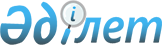 О внесении изменений и дополнений в приказ Министра информации и общественного развития Республики Казахстан от 28 марта 2019 года № 31 "Об утверждении Положения республиканского государственного учреждения "Комитет по делам гражданского общества Министерства информации и общественного развития Республики Казахстан"
					
			Утративший силу
			
			
		
					Приказ Министра информации и общественного развития Республики Казахстан от 29 июня 2023 года № 265-НҚ. Утратил силу приказом Министра культуры и информации Республики Казахстан от 27 сентября 2023 года № 383-НҚ.
      Сноска. Утратил силу приказом Министра культуры и информации РК от 27.09.2023 № 383-НҚ.
      В соответствии с пунктом 3 статьи 65 Закона Республики Казахстан "О правовых актах", ПРИКАЗЫВАЮ:
      1. Внести в приказ Министра информации и общественного развития Республики Казахстан от 28 марта 2019 года № 31 "Об утверждении Положения республиканского государственного учреждения "Комитет по делам гражданского общества Министерства информации и общественного развития Республики Казахстан", следующие изменения и дополнения:
      в Положении республиканского государственного учреждения "Комитет по делам гражданского общества Министерства информации и общественного развития Республики Казахстан", утвержденном указанным приказом:
      пункт 1 изложить в следующей редакции:
      "1. Республиканское государственное учреждение "Комитет по делам гражданского общества Министерства информации и общественного развития Республики Казахстан" (далее – Комитет) является ведомством Министерства информации и общественного развития Республики Казахстан (далее – Министерство), осуществляющим руководство в сферах взаимодействия государства и гражданского общества, государственного социального заказа, предоставления грантов и присуждения премий для неправительственных организаций, волонтерской деятельности, деятельности общественных советов, благотворительности, медиации, модернизации общественного сознания и внутриполитической стабильности.";
      пункт 8 изложить в следующей редакции:
      "8. Местонахождение Комитета: Республика Казахстан, 010000, город Астана, Есильский район, проспект Мәңгілік Ел, дом 8, подъезд № 15.";
      подпункт 2) пункта 13 изложить в следующей редакции:
      "2) Управления по вопросам деятельности общественных советов;";
      подпункт 4) пункта 13 изложить в следующей редакции:
      "4) Управления по взаимодействию с институтами гражданского общества;";
      подпункт 1) пункта 14 изложить в следующей редакции:
      "1) участие в формировании и реализации государственной политики в сферах взаимодействия государства и гражданского общества, внутриполитической стабильности, государственного социального заказа, предоставления грантов и присуждения премий для неправительственных организаций, волонтерской деятельности, деятельности общественных советов, благотворительности, модернизации общественного сознания, содействие в развитии и координация в сфере медиации;";
      в пункте 15:
      в разделе "Управление межведомственной координации":
      в подразделе "реализационные":
      дополнить абзацами двадцать первым, двадцать вторым, двадцать третьим, двадцать четвертым, двадцать пятым, двадцать шестым, двадцать седьмым, двадцать восьмым и двадцать девятым следующего содержания:
      "направление в Национальную палату предпринимателей Республики Казахстан и экспертные советы уведомления о размещении консультативного документа или соответствующего проекта нормативного правового акта, затрагивающего интересы субъектов предпринимательства, на интернет-портале открытых нормативных правовых актов для получения экспертных заключений, за исключением нормативных правовых актов, содержащих государственные секреты;
      рассмотрение рекомендаций общественного совета;
      проведение внутреннего контроля за исполнением правовых актов индивидуального применения (мероприятий, выполнение которых предусмотрено правовыми актами) и поручений Президента Республики Казахстан, Правительства Республики Казахстан и руководящих должностных лиц государственного органа, вытекающих из иных документов служебного характера;
      предоставление, при необходимости, по запросу Министерства юстиции Республики Казахстан заключения по полноте способа уведомления и способа (ов) проведения публичных обсуждений консультативного документа регуляторной политики;
      участие в формировании приоритетных направлений и проведении оценки эффективности государственных грантов и рассмотрение отчета оператора о результатах реализации государственных грантов по вопросам компетенции управления;
      участие в формировании, мониторинге реализации и оценке результатов государственного социального заказа по вопросам компетенции управления;
      участие в проведение конкурсного отбора стратегических партнеров и заключение с ними договоров в соответствии с правилами осуществления государственного заказа на реализацию стратегического партнерства по вопросам компетенции управления;
      проведение анализа и мониторинга деятельности некоммерческих организаций на предмет выявления рисков финансирования терроризма с представлением такой информации в уполномоченный орган в сфере противодействия легализации (отмыванию) доходов, полученных преступным путем, финансированию терроризма;
      проведение информационно-разъяснительной работы в сфере противодействия легализации (отмыванию) доходов, полученных преступным путем, и финансированию терроризма для некоммерческих организаций;";
      в разделе "Управление по взаимодействию с институтами гражданского общества":
      заголовок раздела "Управление по взаимодействию с институтами гражданского общества" изложить в следующей редакции:
      "Управление по вопросам деятельности общественных советов";
      в подразделе "реализационные":
      дополнить абзацами вторым, третьим, четвертым, пятым, шестым, седьмым, восьмым, девятым и десятым следующего содержания:
      "образование общественного совета;
      определение персонального состава представительства в составе рабочей группы по формированию общественного совета;
      утверждение состава рабочей группы по формированию общественного совета;
      представительство в составе рабочей группы по формированию общественного совета;
      осуществление организационного обеспечения деятельности общественного совета;
      координация и осуществление методического обеспечения деятельности общественных советов;
      участие в формировании приоритетных направлений и проведении оценки эффективности государственных грантов и рассмотрение отчета оператора о результатах реализации государственных грантов по вопросам компетенции управления;
      участие в формировании, мониторинге реализации и оценке результатов государственного социального заказа по вопросам компетенции управления;
      участие в проведение конкурсного отбора стратегических партнеров и заключение с ними договоров в соответствии с правилами осуществления государственного заказа на реализацию стратегического партнерства по вопросам компетенции управления;";
      абзац шестой изложить в следующей редакции:
      "проведение Гражданского форума;";
      абзац седьмой исключить;
      абзацы пятнадцатый и шестнадцатый исключить;
      дополнить абзацами двадцать девятым, тридцатым и тридцать первым следующего содержания:
      "разработка предложений по совершенствованию законодательства Республики Казахстан об общественных советах;
      рассмотрение рекомендаций общественного совета;
      направление в Национальную палату предпринимателей Республики Казахстан и экспертные советы уведомления о размещении консультативного документа или соответствующего проекта нормативного правового акта, затрагивающего интересы субъектов предпринимательства, на интернет-портале открытых нормативных правовых актов для получения экспертных заключений, за исключением нормативных правовых актов, содержащих государственные секреты;";
      в разделе "Управление поддержки гражданских инициатив":
      в подразделе "регулятивные":
      абзац третий изложить в следующей редакции:
      "формирование перечня приоритетных направлений государственных грантов для неправительственных организаций;"; 
      дополнить абзацами пятым и шестым следующего содержания:
      "разработка правил формирования, предоставления, мониторинга и оценки эффективности государственных грантов;
      разработка правил осуществления государственного заказа на реализацию стратегического партнерства;";
      в подразделе "реализационные":
      абзац восьмой изложить в следующей редакции:
      "ежегодно до 31 марта представление информации в Правительство Республики Казахстан по итогам реализации государственного социального заказа в Республике Казахстан;";
      дополнить абзацами двадцать девятым, тридцатым, тридцать первым, тридцать вторым, тридцать третьим, тридцать четвертым, тридцать пятым, тридцать шестым, тридцать седьмым, тридцать восьмым, тридцать девятым, сороковым и сорок первым следующего содержания:
      "внесение в Правительство Республики Казахстан предложений по определению направлений государственного заказа на реализацию стратегического партнерства;
      ежегодно до 1 февраля информирование Правительства Республики Казахстан о результатах государственного заказа на реализацию стратегического партнерства на основании информации, представляемой центральными исполнительными органами;
      направление на рассмотрение Координационного совета перечня направлений государственных грантов, относящихся к компетенции центральных государственных органов;
      направление в центральные государственные органы рекомендаций Координационного совета по направлениям государственных грантов в соответствии с их компетенцией;
      осуществление оценки эффективности государственных грантов с привлечением представителей гражданского общества в соответствии с правилами формирования, предоставления, мониторинга и оценки эффективности государственных грантов;
      на основе рекомендаций Координационного совета по взаимодействию с неправительственными организациями при уполномоченном органе в сфере взаимодействия с неправительственными организациями формирование государственных грантов по направлениям и объемам финансирования;
      проведение конкурсного отбора стратегических партнеров и заключение с ними договоров в соответствии с правилами осуществления государственного заказа на реализацию стратегического партнерства;
      осуществление оценки исполнения стратегическими партнерами обязательств в соответствии с заключенными договорами и правилами осуществления государственного заказа на реализацию стратегического партнерства;
      проведение внутреннего контроля за исполнением правовых актов индивидуального применения (мероприятий, выполнение которых предусмотрено правовыми актами) и поручений Президента Республики Казахстан, Правительства Республики Казахстан и руководящих должностных лиц государственного органа, вытекающих из иных документов служебного характера;
      присуждение премий для неправительственных организаций;
      участие в формировании приоритетных направлений и проведении оценки эффективности государственных грантов и рассмотрение отчета оператора о результатах реализации государственных грантов по вопросам компетенции управления;
      участие в формировании, мониторинге реализации и оценке результатов государственного социального заказа по вопросам компетенции управления;
      участие в проведение конкурсного отбора стратегических партнеров и заключение с ними договоров в соответствии с правилами осуществления государственного заказа на реализацию стратегического партнерства по вопросам компетенции управления;";
      в разделе "Управление анализа и планирования":
      заголовок раздела "Управление анализа и планирования" изложить в следующей редакции:
      "Управление по взаимодействию с институтами гражданского общества";
      в подразделе "реализационные":
      дополнить абзацами первым, вторым, третьим, четвертым, пятым, шестым, седьмым, восьмым, девятым, десятым и одиннадцатым следующего содержания:
      "определение потребности в кадрах в регулируемых Комитетом сферах;
      размещение информации на интернет-портале открытых данных;
      выработка предложений по взаимодействию с институтами гражданского общества;
      развитие взаимодействия государства и гражданского общества;
      выработка предложений по взаимодействию с институтами гражданского общества;
      создание Координационного совета по взаимодействию с неправительственными организациями при уполномоченном органе, утверждение его положения и состава;
      организация деятельности Координационного совета по взаимодействию с неправительственными организациями при уполномоченном органе;
      создание и размещение публикаций на официальном сайте, страницах в социальных сетях, ведение аккаунтов Комитета и обратная связь с пользователями (комментарии, реагирование на упоминания, работа с отзывами), сбор и свод информации по деятельности Комитета;
      участие в формировании приоритетных направлений и проведении оценки эффективности государственных грантов и рассмотрение отчета оператора о результатах реализации государственных грантов по вопросам компетенции управления;
      участие в формировании, мониторинге реализации и оценке результатов государственного социального заказа по вопросам компетенции управления;
      участие в проведение конкурсного отбора стратегических партнеров и заключение с ними договоров в соответствии с правилами осуществления государственного заказа на реализацию стратегического партнерства по вопросам компетенции управления;";
      в разделе "Управление общественно-политической работы":
      в подразделе "регулятивные":
      дополнить абзацами вторым, третьим, четвертым, пятым и шестым следующего содержания:
      "разработка правил избрания общественного медиатора;
      разработка правил ведения реестра общественных медиаторов;
      координация деятельности организаций медиаторов;
      разработка нормативных правовых актов по вопросам медиации в пределах своей компетенции;
      разработка проектов и планов по реализации государственной политики в сфере модернизации общественного сознания;";
      в подразделе "реализационные":
      дополнить абзацами вторым, третьим, четвертым, пятым, шестым, седьмым, восьмым, девятым, десятым, одиннадцатым, двенадцатым, тринадцатым, четырнадцатым, пятнадцатым, шестнадцатым, семнадцатым, восемнадцатым, девятнадцатым, двадцатым, двадцать первым, двадцать вторым, двадцать третьим, двадцать четвертым, двадцать пятым, двадцать шестым, двадцать седьмым, двадцать восьмым, двадцать девятым, тридцатым, тридцать первым и тридцать вторым следующего содержания:
      "координация деятельности по реализации программ и проектов в сфере модернизации общественного сознания;
      осуществление методического обеспечения деятельности в сфере модернизации общественного сознания;
      координация и методическое руководство деятельности местных исполнительных органов областей, городов республиканского значения и столицы по вопросам реализации проектов в сфере модернизации общественного сознания;
      участие в формировании и реализации государственного социального заказа и грантов для неправительственных организаций по вопросам модернизации общественного сознания;
      выработка предложений по формированию государственной политики в сфере модернизации общественного сознания;
      координация и реализация государственной политики в сфере модернизации общественного сознания;
      координация и реализация национального проекта "Ұлттық рухани жаңғыру";
      осуществление мониторинга информационного пространства относительно реализуемых проектов и мероприятий в рамках модернизации общественного сознания (электронные и печатные СМИ, интернет-издания, социальные сети и другие);
      осуществление разъяснительной работы по вопросам реализации программ и проектов в сфере модернизации общественного сознания;
      координация межведомственного взаимодействия по вопросам модернизации общественного сознания;
      организация проведения международных, республиканских и иных мероприятий, направленных на модернизацию общественного сознания;
      осуществление деятельности в сфере государственных закупок по курируемым вопросам;
      развитие сотрудничества с зарубежными партнерами и международными организациями в рамках компетенции Комитета;
      осуществление взаимодействия с некоммерческими и неправительственными организациями по вопросам модернизации общественного сознания;
      содействие развитию общественных коммуникаций в сфере модернизации общественного сознания;
      обеспечение распространения и разъяснения информационных материалов по направлениям и специальным проектам программы модернизации общественного сознания;
      обеспечение работы по достижению целевых индикаторов, показателей, качественному и своевременному исполнению мероприятий документов Системы государственного планирования в рамках компетенции Комитета;
      участие в разработке и обеспечение мониторинга реализации стратегического и операционного плана Министерства в пределах компетенции Комитета;
      координация проведения комплексных исследований общественного мнения с целью корректировки реализуемых проектов в области модернизации общественного сознания;
      подготовка информационно-аналитических материалов по вопросам, относящимся к компетенции Комитета;
      анализ факторов, влияющих на ход реализации государственных программ и национальных проектов, выработка рекомендаций;
      участие в формировании приоритетных направлений и проведении оценки эффективности государственных грантов и рассмотрение отчета оператора о результатах реализации государственных грантов по вопросам компетенции управления;
      участие в формировании, мониторинге реализации и оценке результатов государственного социального заказа по вопросам компетенции управления;
      участие в проведение конкурсного отбора стратегических партнеров и заключение с ними договоров в соответствии с правилами осуществления государственного заказа на реализацию стратегического партнерства по вопросам компетенции управления;
      направление в Национальную палату предпринимателей Республики Казахстан и экспертные советы уведомления о размещении консультативного документа или соответствующего проекта нормативного правового акта, затрагивающего интересы субъектов предпринимательства, на интернет-портале открытых нормативных правовых актов для получения экспертных заключений, за исключением нормативных правовых актов, содержащих государственные секреты;
      рассмотрение рекомендаций общественного совета;
      обеспечение функционирования и развития системы медиации;
      обеспечение информирования населения об организациях медиаторов, механизмах, основаниях и условиях применения медиации;
      ведение реестра организаций медиаторов;
      координация деятельности организаций медиаторов;
      ведение реестра судей в отставке, осуществляющих деятельность медиатора на профессиональной основе;";
      в разделе "Управление по вопросам благотворительности и волонтерства":
      в подразделе "регулятивные":
      дополнить абзацами шестым и седьмым следующего содержания:
      "реализация государственной политики в сфере благотворительности;
      разработка правил присуждения почетного звания в сфере благотворительности;";
      в подразделе "реализационные":
      дополнить абзацами тридцать первым, тридцать вторым, тридцать третьим, тридцать четвертым, тридцать пятым, тридцать шестым, тридцать седьмым, тридцать восьмым и тридцать девятым следующего содержания:
      "взаимодействие с физическими, юридическими лицами и государственными органами в сфере благотворительности;
      координация деятельности центральных и местных исполнительных органов в части организации волонтерской деятельности;
      присуждение почетного звания в сфере благотворительности;
      ведение реестра учета волонтерской деятельности;
      размещение на своем интернет-ресурсе реестра учета волонтерской деятельности;
      проведение внутреннего контроля за исполнением правовых актов индивидуального применения (мероприятий, выполнение которых предусмотрено правовыми актами) и поручений Президента Республики Казахстан, Правительства Республики Казахстан и руководящих должностных лиц государственного органа, вытекающих из иных документов служебного характера;
      участие в формировании приоритетных направлений и проведении оценки эффективности государственных грантов и рассмотрение отчета оператора о результатах реализации государственных грантов по вопросам компетенции управления;
      участие в формировании, мониторинге реализации и оценке результатов государственного социального заказа по вопросам компетенции управления;
      участие в проведение конкурсного отбора стратегических партнеров и заключение с ними договоров в соответствии с правилами осуществления государственного заказа на реализацию стратегического партнерства по вопросам компетенции управления;".
      2. Комитету по делам гражданского общества Министерства информации и общественного развития Республики Казахстан в установленном законодательством Республики Казахстан порядке обеспечить:
      1) в течение пяти календарных дней со дня утверждения настоящего приказа направление его на казахском и русском языках в Республиканское государственное предприятие на праве хозяйственного ведения "Институт законодательства и правовой информации Республики Казахстан" для официального опубликования и включения в Эталонный контрольный банк нормативных правовых актов Республики Казахстан;
      2) извещение регистрирующего органа о внесении изменений и дополнений в Положение республиканского государственного учреждения "Комитет по делам гражданского общества Министерства информации и общественного развития Республики Казахстан";
      3) размещение настоящего приказа на интернет-ресурсе Министерства информации и общественного развития Республики Казахстан.
      3. Контроль за исполнением настоящего приказа возложить на курирующего вице-министра информации и общественного развития Республики Казахстан.
      4. Настоящий приказ вводится в действие со дня его подписания.
					© 2012. РГП на ПХВ «Институт законодательства и правовой информации Республики Казахстан» Министерства юстиции Республики Казахстан
				
      Министр информации иобщественного развитияРеспублики Казахстан 

Д. Қыдырәлі
